    2019 Farmers Market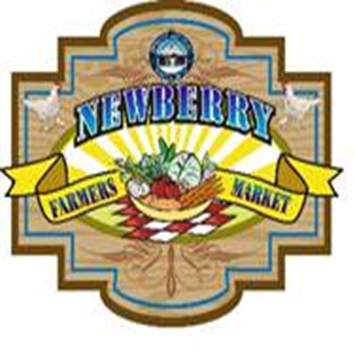 Vendor Application and InformationWhen:		Every Tuesday from 4pm – 7pm year-round Where:	Downtown Newberry - Kincaid Lot, corner of 254th Street & Newberry Road/SR 26Setup:		3pm – 3:45pm	Vending:	4pm – 7pm	Tear Down:	7pmName of Business or Agent:____________________________________________________________________________________Contact Person:__________________________________________________________________________________________________Address:___________________________________________________________________________________________________________Address:___________________________________________________________________________________________________________City, State, Zip Code:______________________________________________Phone:______________________________________Sales Tax #(for business)__________________________________E-Mail Address:____________________________________Description of Product(s) to be sold: (Attach separate sheet as needed ) ____________________________________________________________________________________________________________________________________________________________________________________________________________________________________________Available spaces are 10’ x 10’.  I would like (number) ________ Space(s)Fees: Booth fees are $15 per space per market.For vendors wishing to pay multiple dates in advance, the following discounts will apply:Monthly:  June (4wks = $60) You Pay $55:  July (5wks=$75) You Pay $70: August (4wks=$60) You Pay $55.Quarterly: 	January – March April – June (13 weeks) $160 per quarter (a discounted fee of $35)July – September (13 weeks) $160 per quarter (a discounted fee of $35)October – December (14 weeks) $175 per quarter (a discounted fee of $35) Total due with Application__________________ you will be invoiced through SQUARE upon approval or you can mail a check with application.  If sending payment make check payable to: Newberry Main Street Organization. SEND check, Application AND copies of any applicable documentation to: 25435 W Newberry Rd, Newberry, FL 32669.  We reserve the right to assign locations according to product being sold. As long as you consistently come and remain current in payment, we will make all attempts to keep you in the same spot. No electric service will be available. Plan to bring your own quiet generator if needed.You will receive confirmation by email and/or text that we received your application – Please provide us with a valid email address/phone number on your Registration Form.GENERAL RELEASE:The Vendor as undersigned below agrees to the rules stated in this agreement between myself, Newberry Farmer’s Market and Newberry Main Street Organization (NMSO). The vendor agrees to indemnify, defend and hold harmless, Newberry Farmer’s Market, Newberry Main Street Organization, the City of Newberry, any and all sponsors, and any and all members or agents from all claims, injuries, damages or actions caused or suffered by the vendor arising out of the activity or participation of the vendor in connection with this event. Vendor also agrees to save and hold harmless Newberry Farmer’s Market, Newberry Main Street Organization, the City of Newberry, and any and all sponsors, any and all members or agents for the damage of or loss of personal property and or effects of the vendors stored, used or sold during this event.Signature:_______________________________________________________________Date:________________________________Contact us:  nmsoinfo@gmail.com , (352) 472-2112, Facebook: Newberry Farmers Marketwww.newberrymainstreet.com (look under the farmers market tab)